CENTRUM VOĽNÉHO ČASU SLNIEČKO	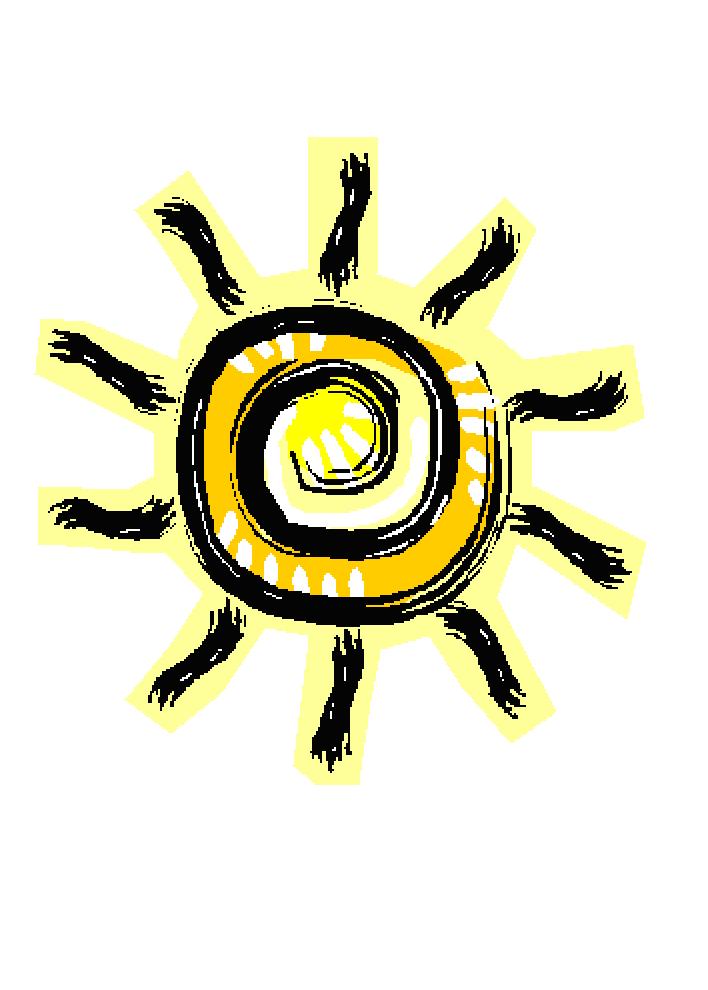 Hlavná 788, 951 35 Veľké ZálužieŽIADOSŤ O PRIJATIE DO ZÁUJMOVÉHO ÚTVARU v CVČ SLNIEČKO na šk. rok 2016/2017Názov  krúžku :..............................................................................................................................................................................................................................................................................Meno a priezvisko: ............................................................ Dátum narodenia:......................... Meno a priezvisko rodiča (zákon.zástupcu) : ............................................................................... Bydlisko: .......................................................................... 	Telefónne číslo:.............................. Škola: ................................................................................ 	Trieda:............................................. Príspevok člena navštevujúceho záujmové útvary v šk. roku 2016/2017 je podľa platného VZN č.3/2016: 5,00€/ polrok, a to v prípade, že odovzdá do CVČ Slniečko vzdelávací poukaz, alebo 10,00 € / polrok v prípade, že nevyužije vzdelávací poukaz. Pre deti v hmotnej núdzi je poplatok stanovený na 2,00€/rok. Poskytnem vzdelávací poukaz* 		áno – nie V zmysle zákona č. 122/2013 Z.z. o ochrane osobných údajov súhlasím so spracovaním osobných údajov na evidenciu členstva v záujmovom útvare  CVČ. Súhlasím, aby fotodokumentácia z činnosti a akcií CVČ Slniečko mohla byť použitá na propagáciu a umiestnená na web stránke CVČ. Zaväzujem sa uhradiť výšku príspevku na čiastočnú úhradu nákladov spojených s činnosťou CVČ. V prípade poplatku 5,00€/polrok a 2,00€/rok uhradiť poplatok do 25.10.2016 a v prípade poplatku 10,00€/polrok uhradiť tento poplatok do 25.10.2016 a druhý polrok do 25.1.2017. Vo Veľkom Záluží dňa: ...................................		...............................................  Podpis zákonného zástupcu*nehodiace sa preškrtnite___________________________________________________________________________Kontaktné údaje: CVČ Slniečko, Hlavná 788, 951 35 Veľké Zálužie, www.cvc-slniecko.edupage.org           mobil: 0903 740 982, e-mail: slniecko@velkezaluzie.eu 